Практикум по теме: «РАЗВИТИЕ СОЦИАЛЬНОГО И ЭМОЦИОНАЛЬНОГО ИНТЕЛЛЕКТА, ЭМОЦИОНАЛЬНОЙ ОТЗЫВЧИВОСТИ, СОПЕРЕЖИВАНИЯ»Согласно пункту 2.7, определите, к какой образовательной области относятся такие задачи, как развитие социального и эмоционального интеллекта, эмоциональной отзывчивости, сопереживания?                  Социально-коммуникативное развитие Прочитайте определения и подчеркните ключевые слова.Эмоциональный интеллект  — это способность понимать свои чувства и эмоции, эмоции других, умение отождествлять свои переживания и чувства с  конкретными  словами,   управлять своими эмоциями.Социальный интеллект - это способность человека понимать и предсказывать поведение других людей в различных жизненных ситуациях, а также уметь распознать чувства, намерения и эмоции по их вербальным и невербальным качествам.Сопереживание - это присоединение к чувствам другого человека. Возникает,  когда я осознаю чью-то проблему, представляю приблизительно, какие чувства испытывает человек и начинаю проживать похожие чувства.Эмоциональная отзывчивость - это способность человека к сопереживанию и сочувствию другим людям, к пониманию их внутренних состояний. Соотнесите характеристики ребёнка согласно сферам развития ребёнка.4. Прочитайте. Дж.Майер и  П.Сэлови предлогают 4 составляющих  эмоционального интеллекта: Точность оценки и выражения эмоций. Это умение представляет собой способность определить эмоции по физическому состоянию и мыслям, по внешнему виду и поведению. Эмоции являются для нас сигналом о важных событиях, которые происходят в нашем мире, будь это внутренний мир или внешний. Важно точно понимать как свои эмоции, так и эмоции, которые испытывают другие люди. Использование эмоций в мыслительной деятельности. То, как мы себя чувствуем, влияет на то, как мы думаем и о чём мы думаем. Эмоции направляют наше внимание на важные события, они готовят нас к определённым действиям и влияют на наш мыслительный процесс. Понимание эмоций. Эта способность отражает умение определить источник эмоций, классифицировать эмоции, распознавать связи между словами и эмоциями, интерпретировать значения эмоций, касающихся взаимоотношений, понимать сложные (амбивалентные) чувства, осознавать переходы от одной эмоции к другой и возможное дальнейшее развитие эмоции.Управление эмоциями.Это способность относится к умению использовать информацию, которую дают эмоции, вызывать эмоции или отстраняться от них в зависимости от их информативности или пользы; управлять своими и чужими эмоциями. Вспомните и запишите формы работы с детьми, игры и упражнения, которые направлены на:развитие точности оценки и выражения эмоций _______________________________________________________________________________________________________________________________________________________________________________________________________________использование эмоций в мыслительной деятельности___________________________________________________________________________________________________________________________________________________________________________________________________________понимание эмоций________________________________________________________________________________________________________________________________________________________________________________________________________управление эмоциями________________________________________________________________________________________________________________________________________________________________________________________________________5. Перечислите виды детской деятельности, в которых педагог способствует развитию эмоционального интеллекта: игровая, коммуникативная, восприятие художественной литературы, музыкальная. 6. Прочтите  рассказ. Составьте вопросы для беседы с детьми, направленные на формирование у детей «эмоциональной отзывчивости».«Заботливая подруга»Лена и Катя очень дружили. Но вот Катя заболела и долго не ходила в детский сад. Лена скучала и ни с кем не хотела играть. Каждый день она спрашивала у своего воспитателя, Галины Николаевны, скоро ли придет Катя? Но Галина Николаевна не знала – девочка поправлялась медленно.Однажды пришла Лена в группу, подошла к Галине Николаевне и говорит: “Сегодня я попрошу маму, чтобы мы пошли к Кате”.Галина Николаевна ласково посмотрела на девочку и говорит: “Очень хорошо, Леночка, что ты такая заботливая подруга, но ходить тебе к Кате пока нельзя. Лучше ты нарисуй рисунок, а я его передам Кате”.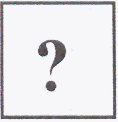  Почему Лене нельзя было пойти к Кате?Как вы можете позаботиться о заболевшем друге?7. Прочитайте пункт 4.6 стандарта. Согласно этому требованию результаты освоения Программы представлены в виде целевых ориентиров дошкольного образования, которые представляют собой социально-нормативные возрастные характеристики возможных достижений ребенка на этапе завершения уровня дошкольного образования.Выберите целевые ориентиры, которые свидетельствуют о развитом социально-эмоциональном интеллекте ребенка, способности к сопереживанию и эмоциональной отзывчивости: ребёнок обладает установкой положительного отношения к миру, к разным видам труда, другим людям и самому себе, обладает чувством собственного достоинства; активно взаимодействует со сверстниками и взрослыми, участвует в совместных играх. Способен договариваться, учитывать интересы и чувства других, сопереживать неудачам и порадоваться успехам других, адекватно проявляет свои чувства, в том числе чувство веры в себя, старается разрешать конфликты.8. Прочитайте педагогическую ситуацию.После игры дети младшей группы оставили на полу медвежонка с оторванной лапой.Воспитатель прижала к себе медвежонка и сказала:- Кто тебя, Мишенька, обидел и бросил? Потерпи немного, сейчас вылечу твою лапу. Затем взяла иглу с ниткой и при детях починила игрушку. Починив её,воспитательница сказала:- Вот ты и здоров. Иди к детям, они тебя не обидят, будут осторожно играть с тобой.- Я, я умею осторожно играть с мишкой, - наперебой заговорили дети.Всем хотелось получить игрушку, на которую несколько минут назад никто не обращал внимания...Отметьте галочкой характеристики, которые педагог формирует в данной педагогической ситуации:«способен договариваться»«способен учитывать интересы и чувства других»«проявляет адекватно свои чувства»«умеет устанавливать межличностные контакты со сверстниками и взрослыми»«анализирует поведение собственное и других людей во время общения»«сопереживает и сочувствует другим людям»другое_____________________________________________9. Прочитайте педагогическую ситуацию.Вика (5 лет):  Бабушка, я тебе помогу  помыть посуду, можно?Бабушка, увидев это: Ой-ой. Что ты! Посуда сейчас очень дорогая, а ты можешь разбить. Вика, ты ещё успеешь перемыть горы посуды в своей жизни.Вика: Бабушка, ну пожалуйста, мне очень хочется тебе помочь.Бабушка: Хорошо, я согласна, помой тарелочку, пожалуйста. Спасибо, ты у меня такая помощница.Отметьте галочкой характеристики, которые взрослый формирует в данной педагогической ситуации:«умение распознавать чувства другого»«умение переживать печаль»«умение начать разговор»«способен договариваться»«умение просить об одолжении»«умение предлагать помощь взрослому»«умение предлагать помощь сверстнику»«умение вступать в обсуждение»другое_________________________________________________________________10. Прочитайте педагогическую ситуацию.Утро. В групповой комнате необычное оживление: в игровом уголке появились новые игрушки. Все ребята внимательно рассматривают их. Намечается интересная игра. Только Вася, уединившись, безучастно смотрит на детей. Он пришел в сад после долгой болезни.- Что ты такой грустный? - спрашивает его воспитатель, а потом продолжает. - Ребята, посмотрите, Вася почему-то сегодня грустный, давайте пригласим его в уголок, покажем ему новые игрушки. Отметьте галочкой характеристики, которые педагог формирует в данной педагогической ситуации:«умение распознавать собственные чувства»«умение выражать чувства»«умение распознавать чувства другого»«умение переживать печаль»«умение начать разговор»«способен договариваться»«способен учитывать интересы и чувства других»«проявляет адекватно свои чувства»другое________________________________________________________________11. Прочитайте содержание игры. Для этой игры понадобится небольшого размера приз победителю (это может быть конфета, маленькая игрушка, сувенир и т. д.). Требование к призу одно: он не должен быть хрупким, так как в процессе игры существует вероятность того, что он упадет на пол. Тренер заранее упаковывает приз (заворачивает в бумагу, кладет в коробку, перевязывает ленточками, заклеивает скотчем и т. д.).Перед началом игры группа садится в круг, стулья придвинуты максимально близко друг к другу. Тренер включает веселую музыку и передает большой сверток с призом одному из сидящих рядом с ним участников. Тот, получив сверток, тут же передает его по кругу следующему игроку, тот — следующему и т. д. Внезапно музыка прекращается, и участник со свертком в руках быстро начинает разворачивать приз. Он может это делать до тех пор, пока вновь не зазвучит музыка. С момента звучания музыки приз снова «путешествует» по кругу до следующей музыкальной паузы. Как только музыка замолкает, участник с призом в руках продолжает распаковывать его и при появлении звуков музыки передает по кругу дальше. Приз достается тому, кто сумеет окончательно развернуть его и взять в руки. Отметьте галочкой характеристики, которые взрослый формирует в данной игре:«умение следовать полученной инструкции»«умение доводить начатое дело до конца»«умение присоединиться к играющим детям»«умение делиться»«умение слушать»«умение контролировать собственные эмоции»«умение реагировать на гнев другого»«умение справляться со страхами»«умение проигрывать»«умение обходиться с чужой собственностью»другое________________________________________________________________12. Придумайте педагогическую ситуацию, в которой педагог формирует такие характеристики как: «умение знакомиться» __________________________________________________________________________________________________________________________________________«умение предлагать помощь сверстнику» ____________________________________________________________________________________________________________________________________________«умение доводить работу до конца» ____________________________________________________________________________________________________________________________________________Социальный интеллект Эмоциональный интеллект - контролирует свое поведение;-умеет устанавливать коммуникативный контакт с детьми;-откликается на просьбы других детей;-с удовольствием занимается вместе со взрослым;-успешно действует под руководством взрослого;-принимает помощь взрослого;-часто взаимодействует со сверстниками;-моделирует различные отношения в сюжетно-ролевых играх;-проявляет лидерские способности;-умеет занимать других детей;-с удовольствием участвует в играх, предложенных другими детьми;-успешно разрешает конфликты со сверстниками.- умеет сдерживать проявление своих эмоций;-оптимизм; -контролирует  импульсивность; -уверенность в себе;-умеет выразить свое эмоциональное состояние;-имеет адекватную самооценку;-сопереживает неудачам и радуется успехам других